COLOR: YELLOW                                                                                                                                                 GLORY TO GOD IN THE HIGHEST. SHAPE: STAR                                                               “SHARING CHRISTMAS JOY IN WINTER”                                                             LUKE 2:14                               DECEMBERCOLOR: YELLOW                                                                                                                                                 GLORY TO GOD IN THE HIGHEST. SHAPE: STAR                                                               “SHARING CHRISTMAS JOY IN WINTER”                                                             LUKE 2:14                               DECEMBERCOLOR: YELLOW                                                                                                                                                 GLORY TO GOD IN THE HIGHEST. SHAPE: STAR                                                               “SHARING CHRISTMAS JOY IN WINTER”                                                             LUKE 2:14                               DECEMBERCOLOR: YELLOW                                                                                                                                                 GLORY TO GOD IN THE HIGHEST. SHAPE: STAR                                                               “SHARING CHRISTMAS JOY IN WINTER”                                                             LUKE 2:14                               DECEMBERCOLOR: YELLOW                                                                                                                                                 GLORY TO GOD IN THE HIGHEST. SHAPE: STAR                                                               “SHARING CHRISTMAS JOY IN WINTER”                                                             LUKE 2:14                               DECEMBERCOLOR: YELLOW                                                                                                                                                 GLORY TO GOD IN THE HIGHEST. SHAPE: STAR                                                               “SHARING CHRISTMAS JOY IN WINTER”                                                             LUKE 2:14                               DECEMBERCOLOR: YELLOW                                                                                                                                                 GLORY TO GOD IN THE HIGHEST. SHAPE: STAR                                                               “SHARING CHRISTMAS JOY IN WINTER”                                                             LUKE 2:14                               DECEMBERCOLOR: YELLOW                                                                                                                                                 GLORY TO GOD IN THE HIGHEST. SHAPE: STAR                                                               “SHARING CHRISTMAS JOY IN WINTER”                                                             LUKE 2:14                               DECEMBERCOLOR: YELLOW                                                                                                                                                 GLORY TO GOD IN THE HIGHEST. SHAPE: STAR                                                               “SHARING CHRISTMAS JOY IN WINTER”                                                             LUKE 2:14                               DECEMBERSundaySundaySundayMondayTuesdayWednesdayThursdayFridaySaturday1234My senses- sights & sounds of ChristmasMy senses- sights & sounds of ChristmasMy senses- sights & sounds of ChristmasSights and symbols of ChristmasLetter: Cc5567891011My senses- tastes & smells of Christmas My senses- tastes & smells of Christmas My senses- tastes & smells of Christmas Nativity StoryMelchior visitLetter: Nn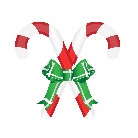 1212131415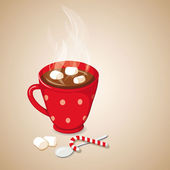 161718Sharing Christmas JoySharing Christmas JoySharing Christmas JoyJesus is born!Letter: JjPolar Express!Christmas parties!1919202122232425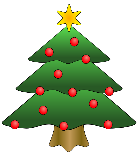 Christmas breakChristmas breakChristmas breakNO MDONO MDONO MDOMerry Christmas26262728293031Christmas breakChristmas breakChristmas breakNO MDONO MDONO MDO